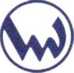 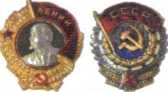 АКЦИОНЕРНОЕ  ОБЩЕСТВО«Научно-производственное предприятие «Квант»3-я Мытищинская ул., д. 16, Москва, 129626      тел./факс +7(495)602-92-46; +7(495)602-91-732     E-mail: zakupki@npp-kvant.ruИЗВЕЩЕНИЕ (документация)о проведении запроса предложений на заключение договора купли-продажи лома и отходов содержащих драгоценные металлы 1. Акционерное общество «Научно-производственное предприятие «Квант»» (далее - АО «НПП «Квант»), находящееся по адресу: 129626, Российская Федерация, Москва, 3-я Мытищинская, 16, проводит запрос предложений на заключение договора купли-продажи лома и отходов, содержащих драгоценные металлы.2. Начальная (минимальная) цена договора:3. Ценовое предложение должно быть увеличено пропорционально начальной (минимальной) цене (% от учетной цены ЦБ РФ (НДС не облагается)), установленной в п. 2. настоящего извещения.4. АО «НПП «Квант» имеет право вносить изменения в извещение о проведении запроса предложений и документацию в любое время до истечения срока подачи заявок.5. АО «НПП «Квант» имеет право отказаться от проведения Запроса предложений в любое время до подведения его итогов, не неся никакой ответственности перед участниками запроса предложений или третьими лицами, которым такие действия могут принести убытки.  6. Официальный сайт для размещения информации о запросе предложений: http://npp-kvant.ru/    7. Любое юридическое или физическое лицо, имеющее разрешительные документы на осуществление заготовки, хранения, переработки и реализации лома драгоценных металлов, имеет право принять участие в запросе предложений.    8. Подача предложений является офертой согласно действующему гражданскому законодательству Российской Федерации.   9. Участник запроса предложений вправе подать только одно Предложение в отношении лота.● Документы в составе предложения, предоставляемые в копиях, заверенных синей печатью организации и подписью уполномоченного лица с указанием должности и расшифровкой подписи:Свидетельство о внесении в ЕГРЮЛ (обязательно).Свидетельство о постановке на учет в налоговом органе (обязательно).Выписка из ЕГРЮЛ – (Дата выписки должна быть не позднее чем за 3 месяца до даты подачи заявки на участие в закупке) (обязательно).Устав (обязательно).Бухгалтерская отчетность за три последних завершенных финансовых года в соответствие с требованиями законодательства РФ (обязательно).В случае не предоставления бухгалтерской отчетности, представить письмо с указанием причины отсутствия возможности в предоставлении такой отчетности (обязательно). Также причиной не предоставления отчетности может быть применения упрощённой системы налогообложения.Копия разрешительных документов на осуществление заготовки, хранения, переработки и реализации лома содержащего драгоценные металлы.  10. Порядок подачи заявок:  10.1. Подача заявки осуществляется лично или через представителя, действующего на основании доверенности, выданной Участником запроса предложений.   10.2. Место подачи заявки: 129626, Российская Федерация, Москва, 3-я Мытищинская, 16.Контактные лица: - Пенева Марина АнатольевнаАдрес электронной почты: zakupki@npp-kvant.ruНомер контактного телефона:+7 (495)- 602 -92-46 (доб. 96-83)  10.3. Окончательный срок  подачи предложений: « 14 » апреля  2023 года 09 часов 00 минут (время Московское).  10.4. Срок рассмотрения Предложений составляет 10 дней со дня окончания подачи предложений. Предложение подается в запечатанном конверте по форме, установленной настоящим извещением (Приложение №1 к Извещению) и должно содержать следующие данные:  наименование предмета договора;  цену договора, не ниже минимальной цены, указанной в настоящем извещении;Победителем признается участник, предложивший наибольшее ценовое предложение.По результатам рассмотрения предложений заключается договор поставки лома и отходов содержащих драгоценные металлы.Генеральный директор 	П.В. БлиновАКЦИОНЕРНОЕ  ОБЩЕСТВО«Научно-производственное предприятие «Квант»3-я Мытищинская ул., д. 16, Москва, 129626      тел./факс (495) 687 3503     тел. (495) 687 9742     E-mail: info@npp-kvant.ruПриложение № 1ПРЕДЛОЖЕНИЕзаключить договор купли-продажи лома и отходов содержащих драгоценные металлы:Изучив извещение о проведении запроса предложений на заключение договора купли-продажи лома и отходов содержащих драгоценные металлы, а также применимые к данному запросу предложений законодательство, (наименование участника) сообщает о своем предложении заключить договор купли-продажи на условиях, установленных в извещении. (Наименование участника)  предлагает заключить договор поставки лома и отходов содержащих драгоценные металлы:Цена: *-(Не ниже минимального %, указанного в извещении о проведении запроса предложений на заключение договора купли-продажи лома и отходов, содержащих драгоценные металлы). Если предложение, изложенное выше, будет принято АО «НПП «Квант», (наименование участника) берет на себя обязательство исполнить условия договора в соответствии с требованиями извещения о проведении запроса предложений и согласно  предложениям (наименование участника). Настоящая заявка действует до завершения процедуры проведения запроса предложений. Достоверность информации, указанной в настоящей заявке и иных представляемых с ней документах подтверждаем.№ п.п.Вид   лома/отходов содержащих драгоценные металлы% от учетной цены ЦБ РФ (НДС не облагается) Золото (содержание в %):Золото (содержание в %):Золото (содержание в %):10,011 - 0,0534,1020,051- 0,2548,0330,26-0,5054,7740,51  -  1,068,9351,01  -  5,080,5365,01  - 10,091,20710.01-30,0091,67830,01-50,0092,73950,01 – 85,095,401085,01 – 99,095,531199,01 и более95,70Серебро (содержание в %):Серебро (содержание в %):Серебро (содержание в %):120,011 - 0,521,10130,51- 2,029,53142,01-0,5034,87155,01-10,0057,531610,01  -  30,074,531730,01  - 70,080,321870.01-80,0082,581980,01-90,0086,002090,01 – 99,087,772199,01 и более88,57220,011 - 0,521,10Палладий (содержание в %): Палладий (содержание в %): Палладий (содержание в %): 230,11 – 0,250,11 – 0,25240,26-1,000,26-1,00251,01-5,001,01-5,00265,01-50,005,01-50,002750,01 и более50,01 и болееПлатина (содержание в %):Платина (содержание в %):Платина (содержание в %):280,11 – 0,2529,00290,26-1,0052,33301,01-5,0061,27315,01-20,0069,133220,01 -50,0069,873350,01-90,0029,003490,01-99,0052,333599,01 и более61,27Инициатор закупки:__________________ /М.Л.Сандальнова/№ ____ от _________2020 г.Комиссии по рассмотрению заявок на участие в запросе предложенийАкционерного общества «Научно-производственного предприятия «Квант» Адрес: 129626, Российская Федерация, Москва, 3-я Мытищинская, 16ОтНаименование юридического лица,Должность руководителя или уполномоченного лица, Ф.И.О., телефон, банковские реквизиты(для участника запроса предложений - юридического лица)№ п.п.Вид   лома/отходов содержащих драгоценные металлы% от учетной цены ЦБ РФ (НДС не облагается) Золото (содержание в %):Золото (содержание в %):Золото (содержание в %):10,011 - 0,0520,051- 0,2530,26-0,5040,51  -  1,051,01  -  5,065,01  - 10,0710.01-30,00830,01-50,00950,01 – 85,01085,01 – 99,01199,01 и болееСеребро (содержание в %):Серебро (содержание в %):Серебро (содержание в %):120,011 - 0,5130,51- 2,0142,01-0,50155,01-10,001610,01  -  30,01730,01  - 70,01870.01-80,001980,01-90,002090,01 – 99,02199,01 и более220,011 - 0,5Палладий (содержание в %): Палладий (содержание в %): Палладий (содержание в %): 230,11 – 0,25240,26-1,00251,01-5,00265,01-50,002750,01 и болееПлатина (содержание в %):Платина (содержание в %):Платина (содержание в %):280,11 – 0,25290,26-1,00301,01-5,00315,01-20,003220,01 -50,003350,01-90,003490,01-99,003599,01 и более______________________________________________________________________должностьподписьФ.И.О.